         ?АРАР                                                                                                                          РЕШЕНИЕ      16 март 2020 й.                            № 36                         16  марта 2020 г.Об отмене решения Совета сельского поселения Абдуллинский сельсовет  муниципального района Мечетлинский район Республики Башкортостан от 25 апреля 2016 года №38«Об утверждении Положения о представлении  депутатами Совета сельского поселения Абдуллинский сельсовет  муниципального района Мечетлинский район Республики Башкортостан сведений о доходах, расходах, об имуществе и обязательствах имущественного характера»         Рассмотрев протест прокуратуры Мечетлинского района от 11 марта 2020 года на решение Совета сельского поселения Абдуллинский сельсовет муниципального района Мечетлинский район Республики Башкортостан от 25 апреля 2016 года №38«Об утверждении Положения о представлении  депутатами Совета сельского поселения Абдуллинский сельсовет  муниципального района Мечетлинский район Республики Башкортостан сведений о доходах, расходах, об имуществе и обязательствах имущественного характера» и в целях приведения нормативно-правового акта в соответствии с действующим законодательством и Конституцией Российской Федерации, Федеральным законом от 6 октября 2003 года № 131- ФЗ «Об общих принципах организации местного самоуправления в Российской Федерации, Конституцией Республики Башкортостан, Законом Республики Башкортостан от 18 марта 2005 года № 162-з «О местном самоуправлении в Республике Башкортостан», Уставом сельского поселения Абдуллинский сельсовет  муниципального района Мечетлинский район Республики Башкортостан решил:1. Отменить решение от 25 апреля 2016 года №38«Об утверждении Положения о представлении  депутатами Совета сельского поселения Абдуллинский сельсовет  муниципального района Мечетлинский район Республики Башкортостан сведений о доходах, расходах, об имуществе и обязательствах имущественного характера», сельского поселения Абдуллинский сельсовет муниципального района Мечетлинский район Республики Башкортостан2. Настоящее решение вступает в силу с момента его подписания и подлежит официальному обнародованию в информационном стенде администрации сельского поселения Интернет сети https://abdullino29sp.ru    .Глава    сельского поселения                                                                        Р.Г.НусратуллинБАШКОРТОСТАН  РЕСПУБЛИКАҺЫМӘСЕТЛЕ РАЙОНЫМУНИЦИПАЛЬ РАЙОНЫНЫҢАБДУЛЛА  АУЫЛ СОВЕТЫАУЫЛ БИЛӘМӘҺЕСОВЕТЫ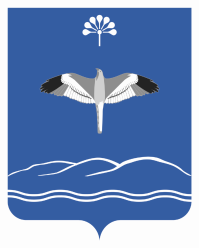 СОВЕТСЕЛЬСКОГО ПОСЕЛЕНИЯАБДУЛЛИНСКИЙ СЕЛЬСОВЕТМУНИЦИПАЛЬНОГО РАЙОНАМЕЧЕТЛИНСКИЙ РАЙОНРЕСПУБЛИКИ БАШКОРТОСТАН